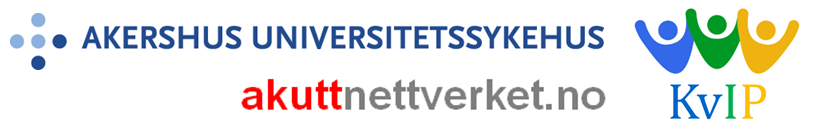 KVIP Informasjon til pårørendeKvIP = Kvalitet ved institusjonsbehandling i psykisk helsevern Barn og Unge.Denne enheten er med i KvIP, som er et nettverk av akuttenheter som alle arbeider for å sikre høy kvalitet ved institusjonsbehandlingen i psykisk helsevern for barn og ungdom, med særlig fokus på behandling ved akuttenheter. Nettverket er tilknyttet Akuttnettverket, se mer informasjon på www.akuttnettverket.no.KvIP sitt mål er å bistå de ansatte med å identifisere enhetens styrker og de områdene som kan prioriteres for forbedring i det kommende året. Et team av kollegaer fra andre akuttenheter, sammen med en representant fra en brukerorganisasjon som Voksne for Barn eller Mental Helse Ungdom, samt en besøksleder, kommer på befaring for å foreta en kollegaevaluering som inkluderer intervjuer med henholdsvis de ansatte, pårørende og ungdommene. Alle vil ha undertegnet en taushetserklæring.Du er invitert til å delta i et gruppeintervju med andre pårørende for å bidra med feedback og synspunkter om enheten. Du blir ikke spurt personlige spørsmål om deg selv, eller om ditt barn. Spørsmålene som stilles er i forhold til hva du synes om miljøet ved enheten, om involvering i avgjørelser om barnets behandling, og hva dere synes om enheten generelt, og lignende.Innspill fra pårørendegruppen bidrar til å forbedre besøksrapporten som lages av besøksleder i etterkant av besøket. Kommentar blir anonymisert og inkludert i rapporten. Dette er en anledning til å uttrykke hva du liker ved enheten – og hva du synes kunne bli bedre.KvIP foretrekker å møte pårørende personlig, men vi forstår at det kan bli vanskelig å komme til enheten i arbeidstiden. Vi kan foreta telefonintervjuer hvis det ikke er mulig for deg å komme til enheten. Hvis dette er aktuelt kan du spesifisere det  på samtykkeskjemaet.Det er ditt valg om du ønsker å delta i intervjuet eller ikke, og hva du sier i intervjuet.  Det vil ikke få konsekvenser for ditt barns behandling.Hvis du har spørsmål vennligst ta kontakt med de ansatte ved enheten eller ta kontakt med KvIP sin nettverksleder, Psykologspesialist Kari Evelin Arellano Lorentzen, mobil 45279957.Forespørsel til pårørende om deltakelse i KvalitetsforbedringsarbeidKvalitet i institusjonsbehandling i psykisk helsevern – Barn og unge (KviP BU)Dette er et spørsmål til deg om å delta i et arbeid for å forbedre behandlingen som gis til barn og unge som trenger akutt psykisk helsehjelp. Du får spørsmål om å delta fordi du nå er pårørende for et barn/ en ungdom ved akuttenhet for barn og unge. Avdeling for forskning og utvikling (FoU), Divisjon psykisk helsevern, Akershus Universitetssykehus (Ahus) er ansvarlig for aktiviteten.Hva innebærer AKTIVITETEN?Denne aktiviteten er et samarbeid med akuttenheter ved flere sykehus i Norge, som ønsker å forbedre sin behandling. Nå skal det komme en «besøksgruppe» sammensatt av ansatte fra andre sykehus for å bli kjent med enheten ditt barn eller ungdom er ved. I «besøksgruppen» deltar en representant fra en brukerorganisasjon, som Mental helse ungdom eller Voksne for barn. Dette er en person som kanskje selv har erfaring med å trenge psykisk helsehjelp. Representanten ønsker å snakke med deg og noen av de andre pårørende ved enheten, om hva dere syns om stedet og behandlingen. Dere møter representanten sammen, uten at de ansatte er med. Representanten har kanskje med seg en person til fra besøksteamet som referent. Begge har taushetsplikt. Dere blir spurt om ulike ting, slik som hva dere liker ved enheten, og hva dere syns kunne vært annerledes og bedre. Ansatte ved enheten vil ikke få informasjon om hva du spesifikt sa, men en samlet oppsummering av de synspunkter som kom frem i møtet. Representanten vil ikke stille deg personlige spørsmål. Møtet tar ca. 1 time. Representanten foretrekker å møte pårørende personlig, men vi forstår om det er vanskelig å komme til enheten i arbeidstiden. Vi kan foreta telefonintervju hvis det ikke er mulig for deg å komme til enheten. Hvis dette er aktuelt kan du spesifisere det nederst på samtykkeskjemaet.Vi vil innhente dine synspunkter om avdelingen. Etter besøket vil «besøksgruppen» skrive en rapport. Hensikten med rapporten er at ledelsen ved enheten og de andre enhetene, skal få hjelp til å forbedre sin behandling. Rapporten vil ikke inneholde ditt navn eller alder, men dine anonymiserte synspunkter. Dine opplysninger kan således indirekte person identifiseres.Rapporten kan gjøres tilgjengelig for alle enheter som deltar i det kontinuerlige kvalitetsforbedringsarbeidet. Det kan også være aktuelt å presentere funn og erfaringer i form av publikasjoner eller gjennom andre typer formidlingsfora.Mulige fordeler og ulemperDeltakelse gir deg eller ditt barn ingen direkte fordeler, men du kan indirekte bidra til at andre i samme situasjon kan få bedre hjelp. Dette kan kanskje gi deg styrke og mening. En ulempe kan være at du er i en vanskelig situasjon og har nok med deg selv og dine egne problemer akkurat nå.  Om du deltar eller ikke, har ingen ting å si for den behandlingen ditt barn får videre ved enheten. Frivillig deltakelse og mulighet for å trekke sitt samtykkeDet er frivillig å delta. Dersom du ønsker å delta, undertegner du samtykkeerklæringen på siste side. Det blir notert utsagn som kommer frem i samtalen, ikke hvem som sier hva. Synspunkter notert på ark i intervju makuleres når de er inngått anonymisert i rapport, ca. 14 dager etter besøket.Du kan når som helst før, eller underveis i samtalen, uten å oppgi noen grunn, trekke ditt samtykke og deltakelse. Men, opplysninger kan ikke trekkes tilbake etter at de er gitt i intervjuet fordi vi ikke noterer hvem som sier hva. Det er derfor ikke mulig å slette dine utsagn i ettertid, så lenge de er gitt og gått inn i rapporten. At du trekker deg fra deltakelse før eller underveis i samtalen, vil ikke få konsekvenser for ditt barns videre behandling.Dersom du senere har spørsmål, kan du kontakte nettverksleder Kari E. A. Lorentzen, mobil 45279957, epost kari.lorentzen@ahus.no.Hva skjer med OPPLYSNINGENE om deg? Opplysningene som registreres om dine synspunkter skal kun brukes anonymt slik som beskrevet over. Alle opplysningene om dine synspunkt vil bli behandlet uten navn og fødselsnummer eller andre direkte gjenkjennende opplysninger. Du har rett til innsyn i rapporten hvor dine synspunkter inngår anonymisert. Du har også rett til å få innsyn i hvordan vi oppbevarer dine synspunkter frem til de inngår i rapport og makuleres. GodkjenningAkershus Universitetssykehus (Ahus) er dataansvarlig institusjon. KvIP aktiviteten er vurdert av Personvernombudet v/ Ahus. Etter ny personopplysningslov har Ahus og nettverksleder Kari E. A. Lorentzen et selvstendig ansvar for å sikre at behandlingen av dine opplysninger har et lovlig grunnlag. KvIP aktiviteten har rettslig grunnlag i EUs personvernforordning artikkel 6.1 bokstav a og 9.2 bokstav a, samt personopplysingsloven § 10. Du har rett til å klage på behandlingen av dine opplysninger til Datatilsynet. kONTAKTOPPLYSNINGERDersom du har spørsmål kan du ta kontakt med Kari E. A. Lorentzen, mobil 45279957, epost kari.lorentzen@ahus.noDu kan ta kontakt med Ahus’ personvernombud på epost personvern@ahus.no dersom du har spørsmål om behandlingen av dine personopplysninger. Jeg samtykker til å delta i Kvalitetsforbedringsarbeidet□ Jeg rekker ikke til enheten denne dagen og vil gjerne delta i et telefonintervju Mitt telefonnummer er …………………………….Sted og datoDeltakers signaturDeltakers navn med trykte bokstaver